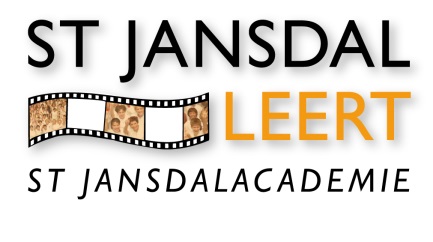 				Training ‘SBAR-SIT/BLS voor dokters’				Programma ten behoeve van medisch specialistenAanleidingMedisch specialisten willen graag scholing op het gebied van SBAR-SIT en EWS gekoppeld aan de reanimatie/BLS training.  Deze training wordt in 2016 6 maal aangeboden en in 2017 opnieuw 6 maal. Dat betekent dat alle medisch specialisten deze training gaan volgen in een periode van 2 jaar. InhoudDe BLS training wordt in blended vorm aangeboden. Dat houdt in dat er wordt gestart met het volgen van een e-learning module BLS voor dokters waarin de kennis wordt aangeboden. Het is verplicht om voorafgaand aan de praktische oefening van de BLS de e-learning te behalen, welke wordt afgesloten met een digitale toets. Alleen bij het behalen van een voldoende voor de toets, mag men deelnemen aan de klassikale training.Vervolgens kan er ingeschreven worden voor een klassikale bijeenkomst waarbij theorie SBAR, EWS en SIT gevolgd wordt door oefenen met deze theorie binnen casuïstiek waarbij ook de BLS geoefend  wordt. De verdeling van de tijd zal ongeveer zijn: 75 minuten voor de SBAR-SIT en 45 minuten voor de BLS. Voor de SBAR-SIT training betekent dit dat de focus ligt op de SBAR, EWS en SIT. Gekozen is om de praktische vaardigheden van de BLS (hartmassage en beademing) en verstikking/verslikking in de training te houden omdat deze gezien worden als de echte basis. De AED zal niet getraind worden. Dit omdat deze binnen de ziekenhuissetting ook niet gebruikt zal worden, aangezien hier een beroep gedaan wordt op het reanimatieteam waar de defibrillator wordt meegenomen. Resultaat
Na afloop van de training  kan de deelnemer volgens NRR-richtlijnen reanimeren.TrainersDe scholingen worden gegeven door drie van onderstaande trainers: Charlotte Blasé (SEH-arts)Marja van de Brake - Heykamp (pulmonologieverpleegkundige op afdeling 2 oost)Lucy Vinke (verpleegkundig specialist atriumfibrillerenpoli)Karin Viester (anesthesiemedewerker)Petra Granneman (operatieassistent)AccreditatiepuntenAccreditatiepunten worden aangevraagd.